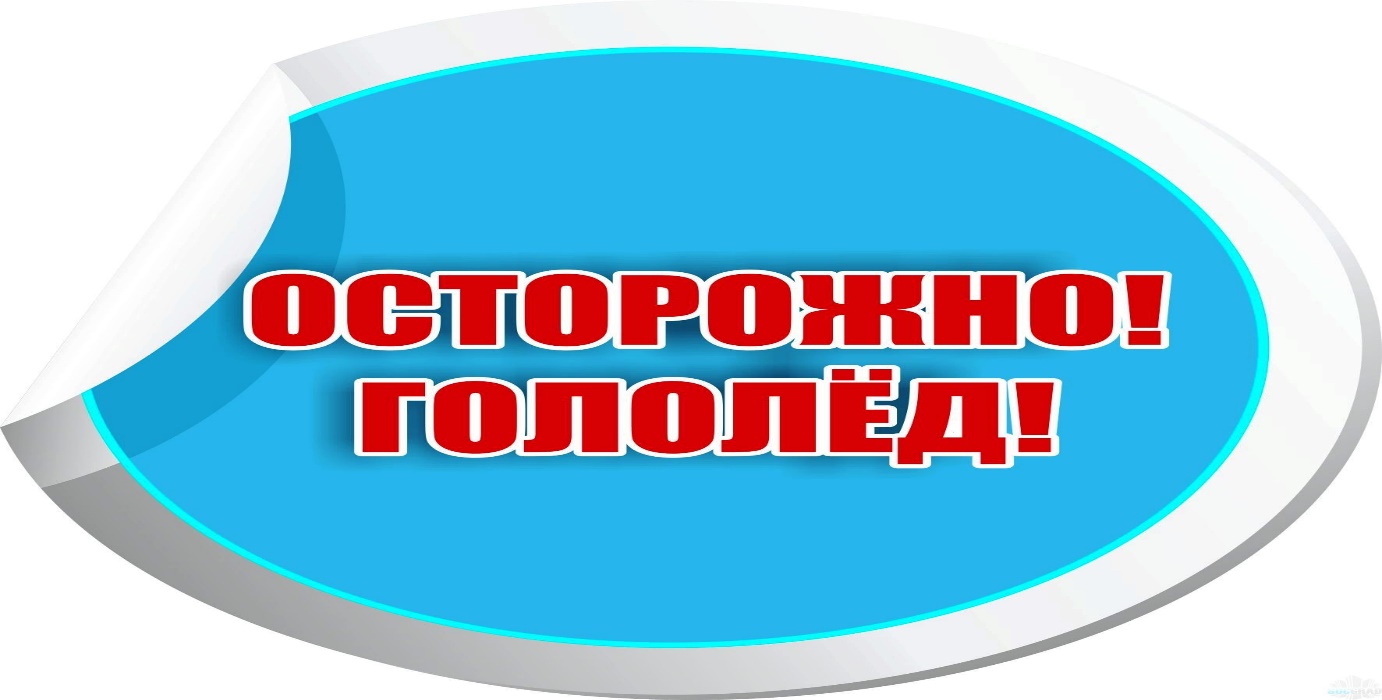 Гололед — это слой плотного льда, образовавшийся на поверхности земли, тротуарах, проезжей части улицы, на деревьях, проводах, при замерзании переохлажденного дождя и мороси (тумана). Гололеду обычно сопутствуют близкая к нулю температура воздуха, высокая влажность, ветер. Корка намерзшего льда может достигать нескольких сантиметров. Гололедица - это тонкий слой льда на поверхности земли, образующийся после оттепели или дождя в результате похолодания, а также замерзания мокрого снега и капель дождя. При гололеде значительно повышается риск получения уличных травм: ушибов, вывихов, переломов. Как действовать при гололеде - смотрите себе под ноги, старайтесь обходить опасные места. - наступать следует на всю подошву, ноги слегка расслабить в коленях. - руки по возможности должны быть свободны, старайтесь не носить тяжелые сумки, не держите руки в карманах — это увеличивает вероятность падения. - будьте предельно внимательным на проезжей части дороге: не торопитесь, и тем более не бегите. - старайтесь обходить все места с наклонной поверхностью. - пожилым людям рекомендуется использовать трость с резиновым наконечником или специальную палку с заостренными шипами. - если Вы поскользнулись, присядьте, чтобы снизить высоту падения. В момент падения постарайтесь сгруппироваться, и, перекатившись, смягчить удар о землю. Не пытайтесь спасти вещи, которые несёте в руках. Не торопитесь подняться, осмотрите себя, нет ли травм, попросите прохожих людей помочь вам.  - гололед зачастую сопровождается обледенением проводов линий электропередач, контактных сетей электротранспорта. Если вы увидели оборванные провода, сообщите администрации населенного пункта о месте обрыва. Особенно опасны падения на спину, вверх лицом, так как можно получить сотрясение мозга. При получении травмы обязательно обратитесь к врачу за оказанием медицинской помощи.ПОМНИТЕ ЛУЧШАЯ ПРОФИЛАКТИКА ЗИМНИХ ТРАВМ – ЭТО ОСТОРОЖНОСТЬ И ОСМОТРИТЕЛЬНОСТЬОНДиПР Подпорожского района